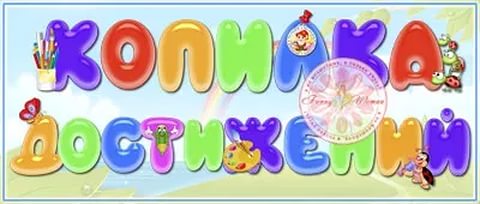 2016-2017 уч.год.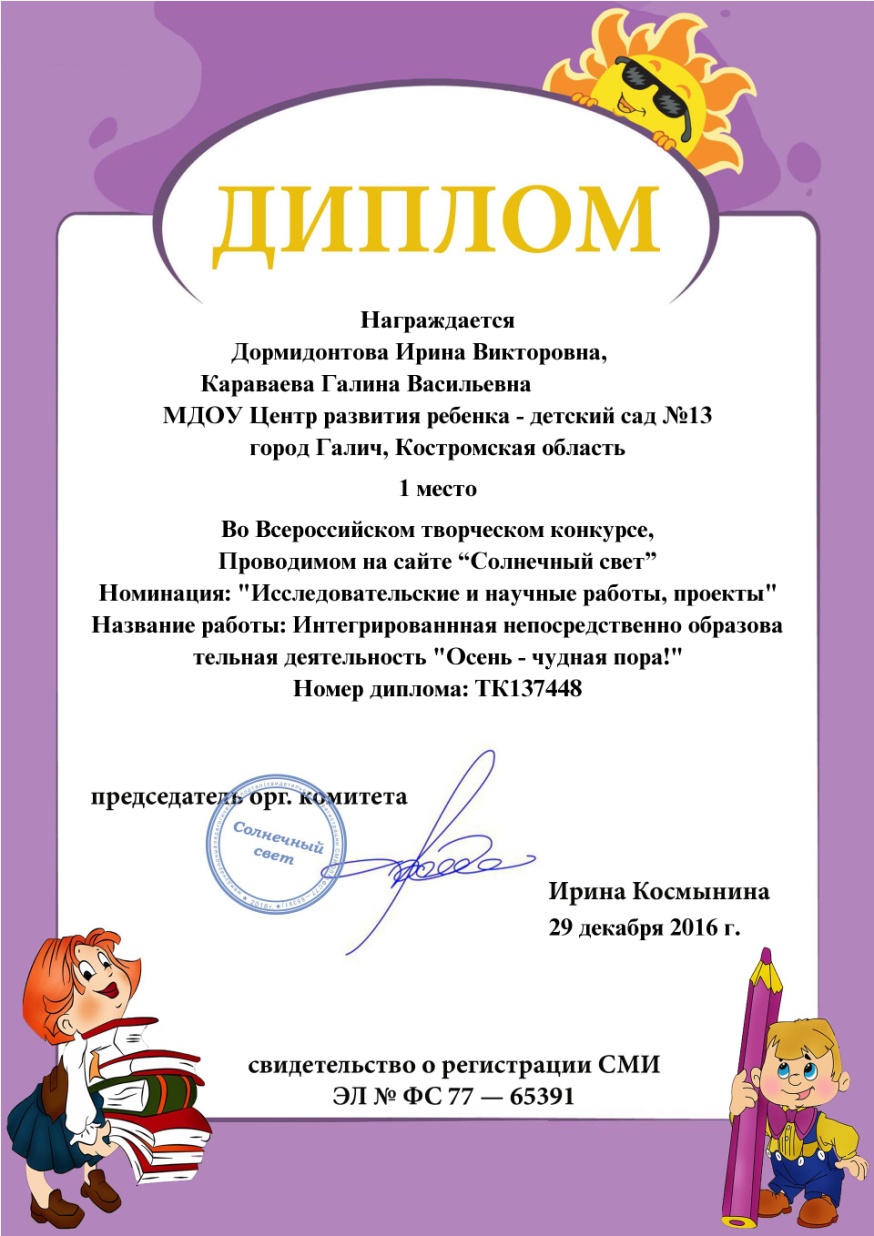 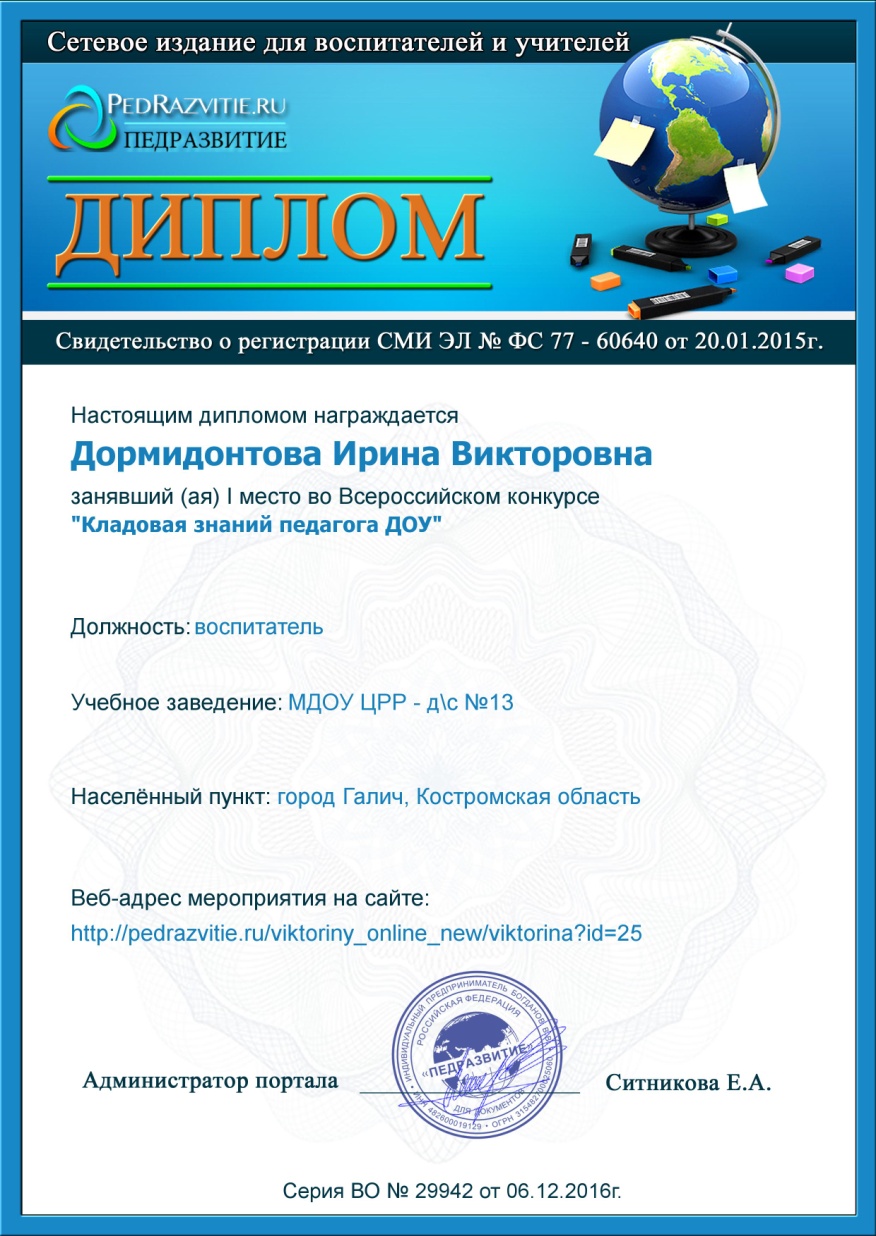 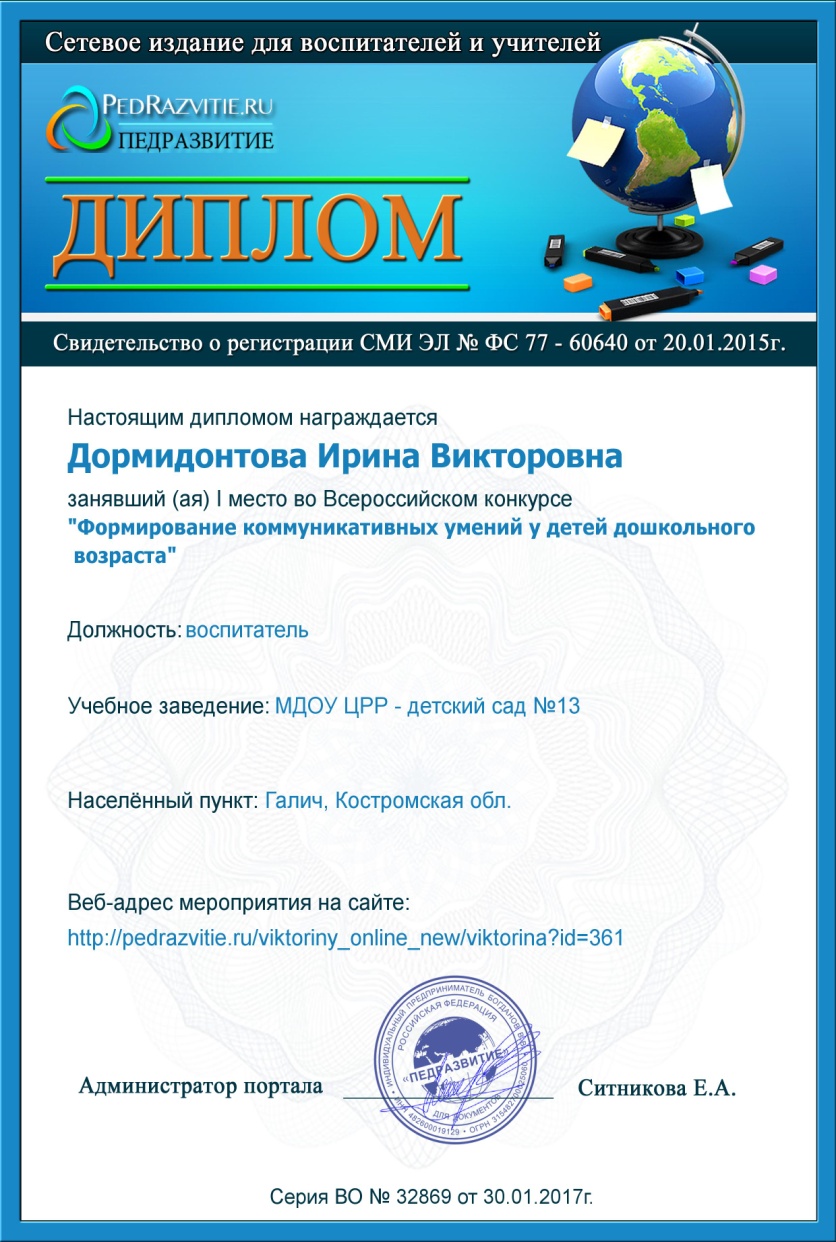 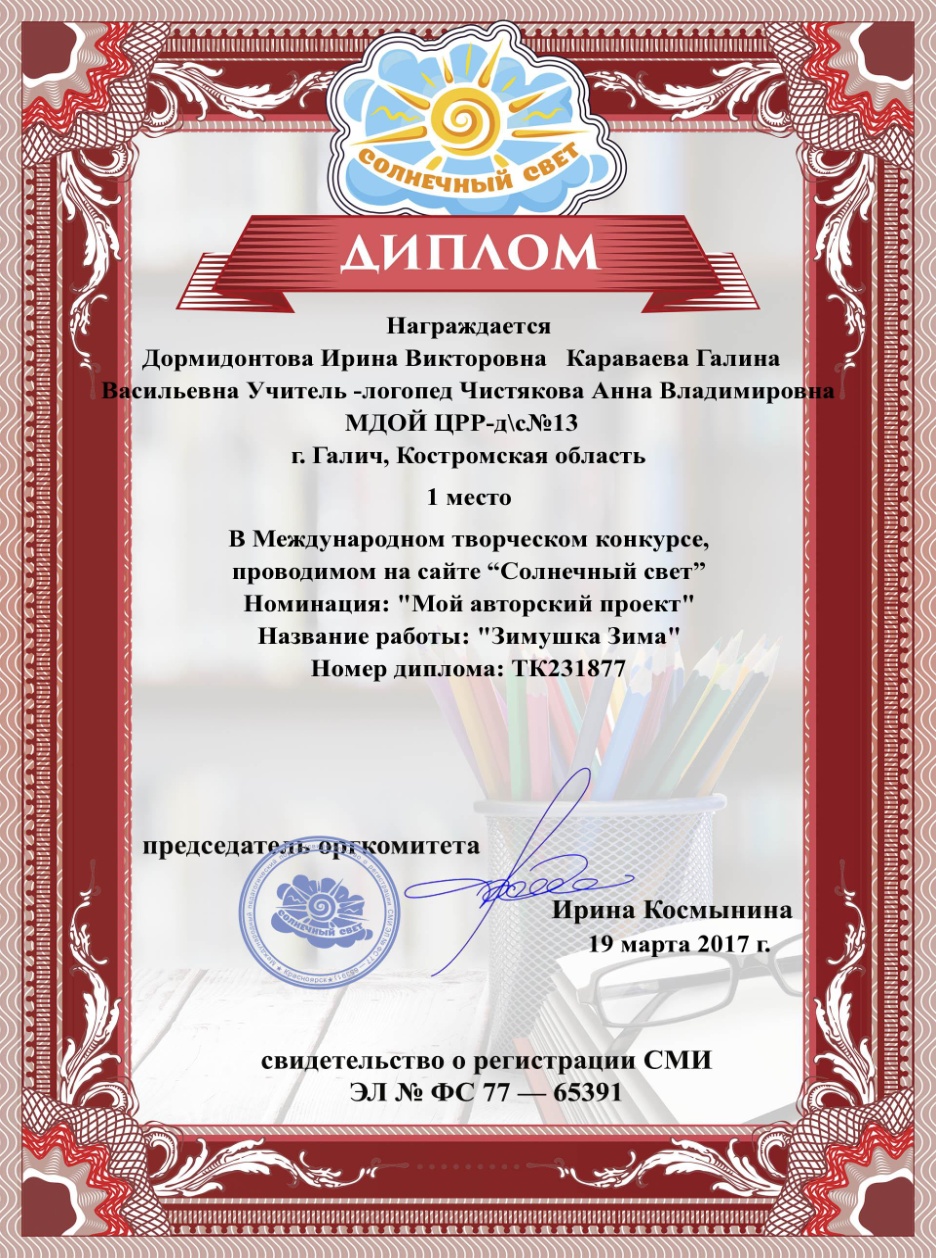 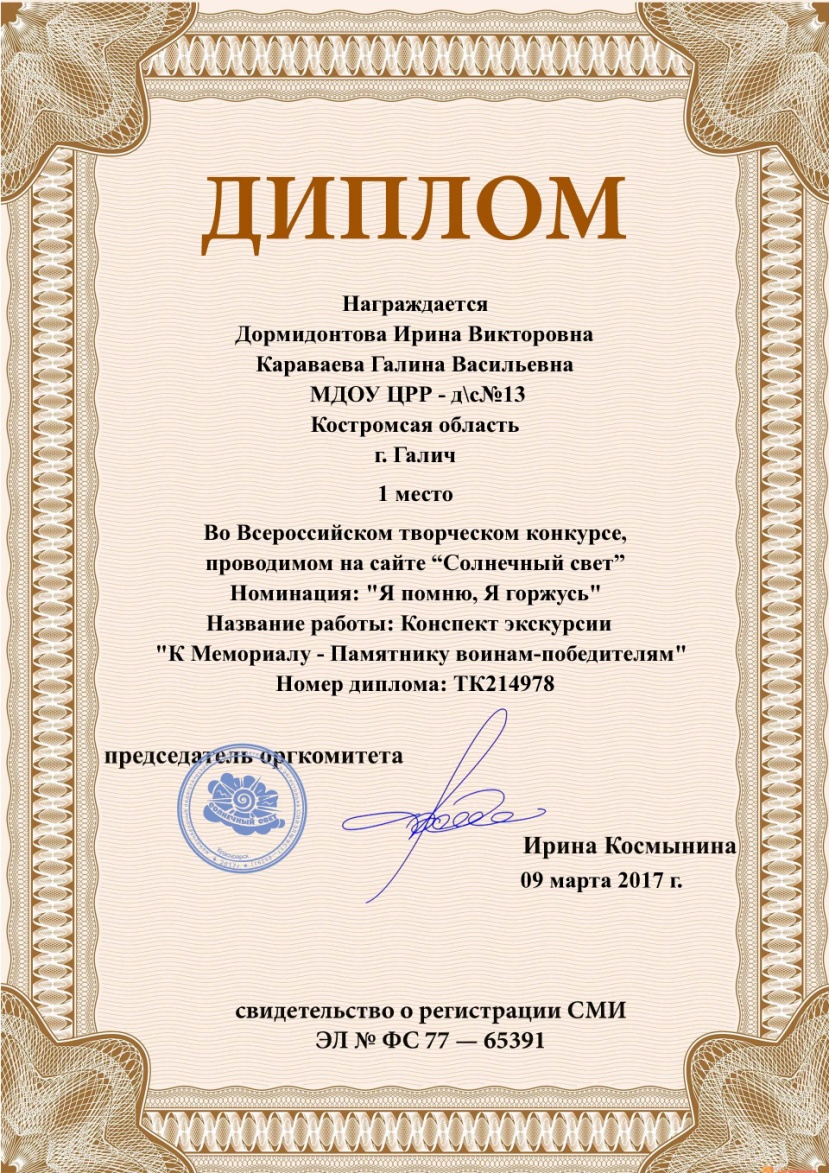 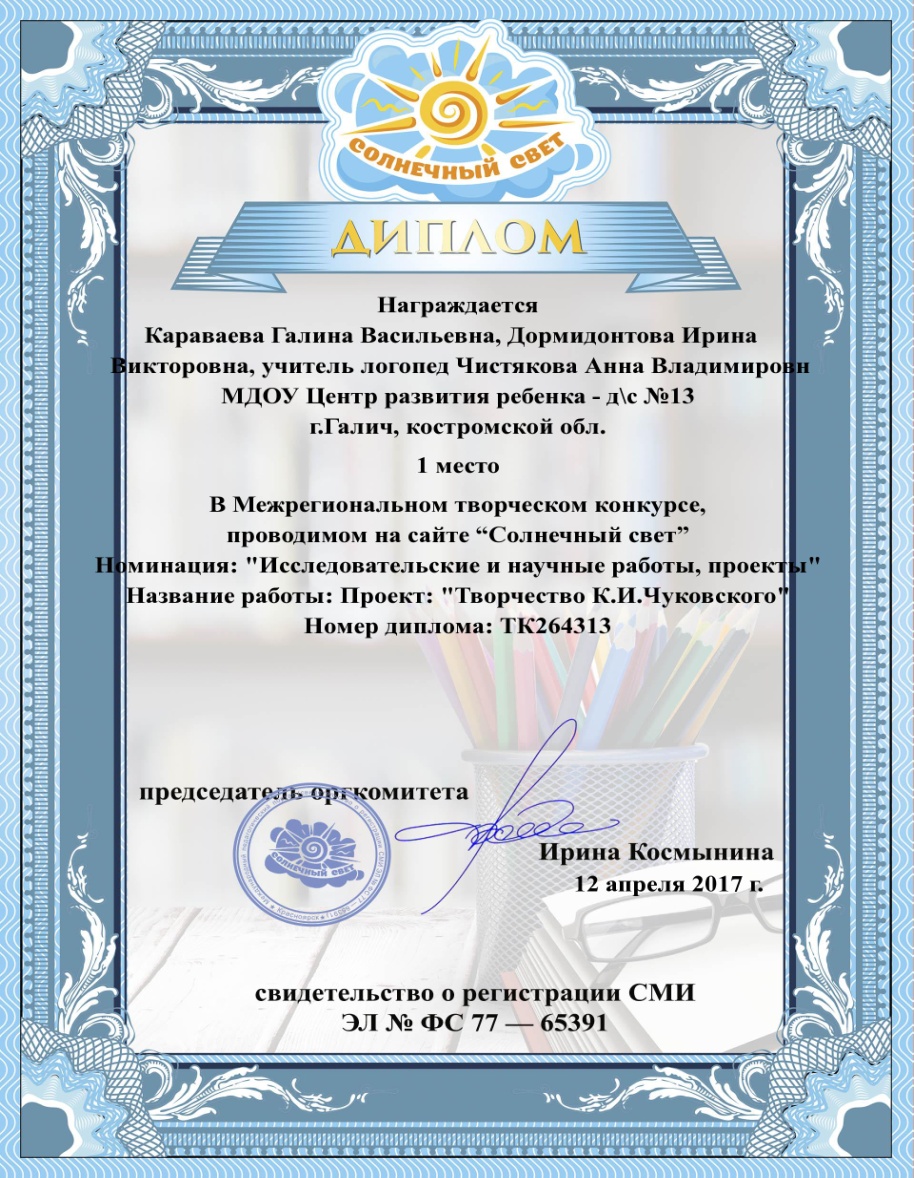 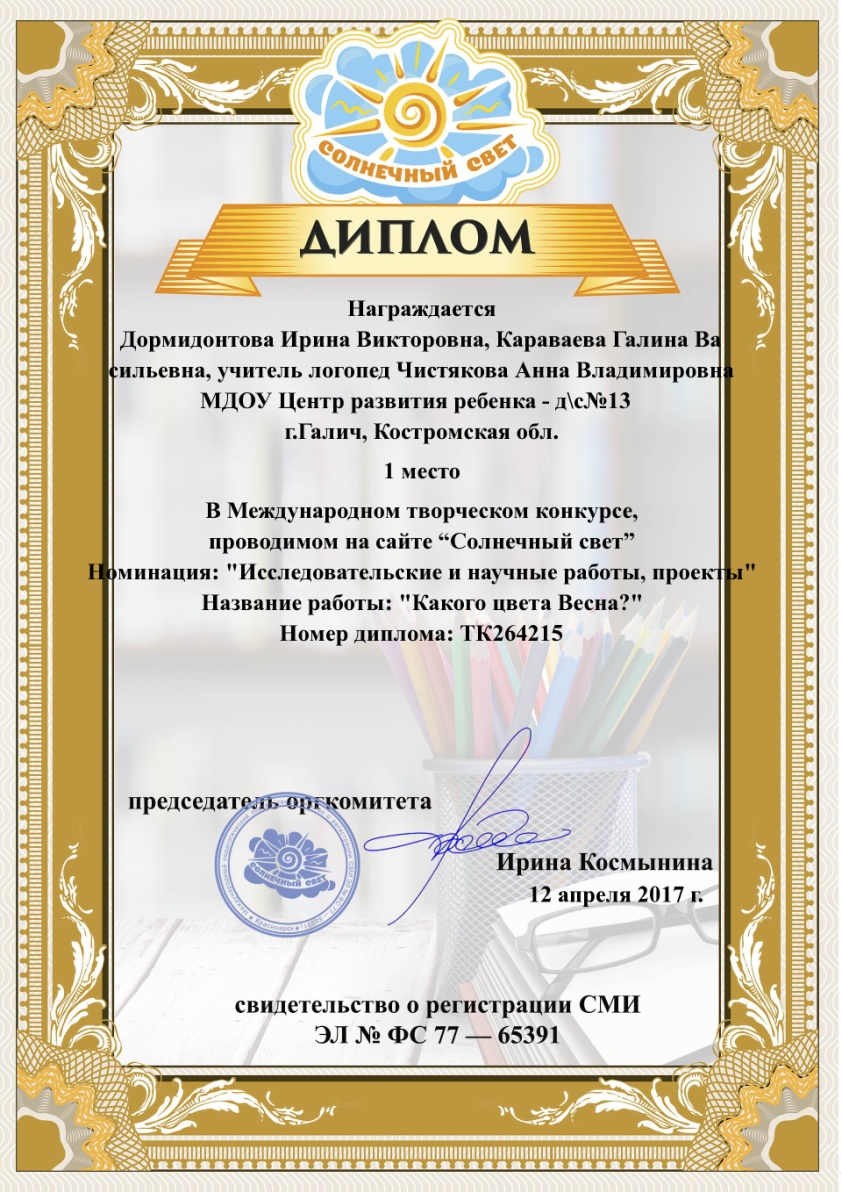 «Мои таланты».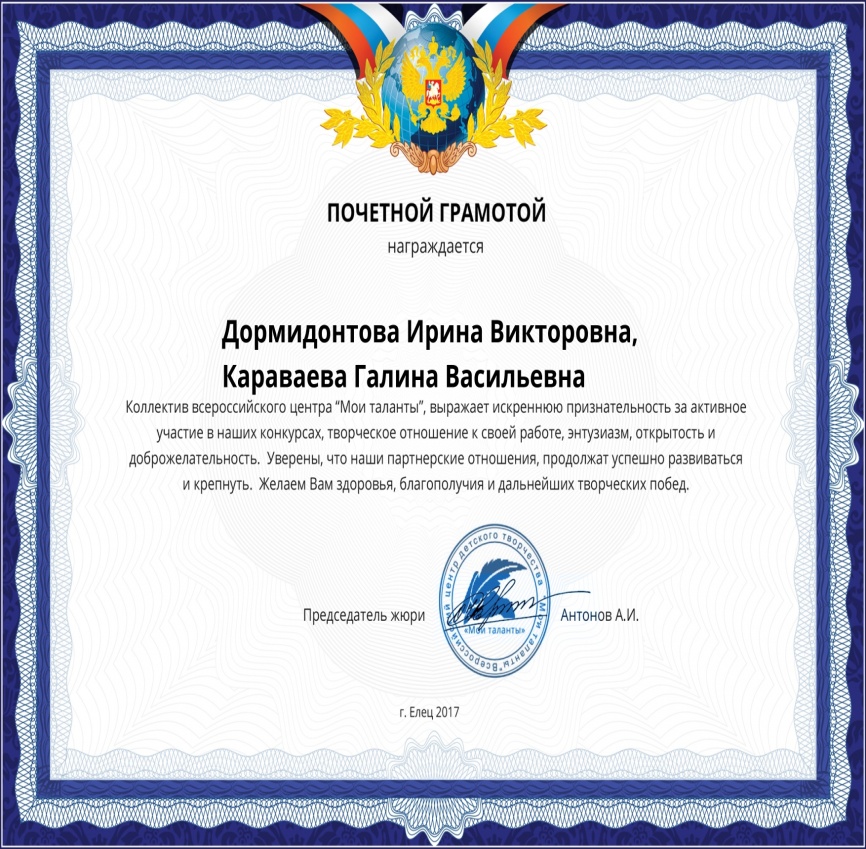 